RESUMEN CONTRATOS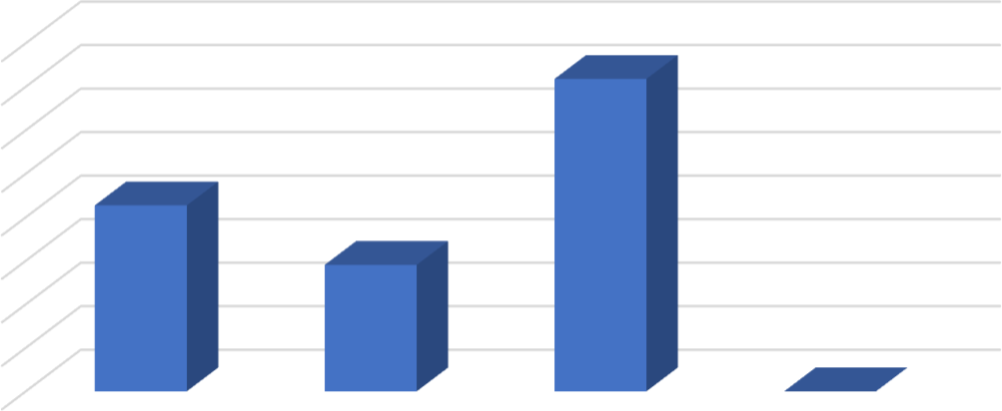 Contratos formalizados4.272.980,64 €Contratos menores2.905.763,86 €Suma Total7.178.744,50 €Procentaje %40,47732664